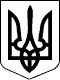 СУМСЬКА МІСЬКА РАДАVII СКЛИКАННЯ _____ СЕСІЯРІШЕННЯВраховуючи рішення Сумської міської ради від ___________ 2016 №____ «Про затвердження структури апарату та виконавчих органів Сумської міської ради, її загальної штатної чисельності», з метою створення належних умов для виконання вимог Закону України «Про внесення змін до деяких законодавчих актів України щодо децентралізації повноважень у сфері архітектурно-будівельного контролю та удосконалення містобудівного законодавства», враховуючи норми Примірного положення про органи державного архітектурно-будівельного контролю, затвердженого постановою Кабінету Міністрів України від 19 серпня 2015 року № 671, керуючись статтею 25 Закону України «Про місцеве самоврядування в Україні», Сумська міська радаВИРІШИЛА:1. Затвердити Положення про управління інспекції державного архітектурно-будівельного контролю Сумської міської ради згідно з додатком.2. Рішення Сумської міської ради від 12 серпня 2015 року № 4650-МР «Про Положення про управління «Інспекція державного архітектурно-будівельного контролю» Сумської міської ради» та рішення Сумської міської ради від 27 липня 2016 року № 1030-МР «Про нову редакцію Положення про управління «Інспекція державного архітектурно-будівельного контролю» Сумської міської ради» вважати такими, що втратили чинність.Міський голова                                                                   	О.М. ЛисенкоВиконавець: Довбня А.М._______________________Ініціатор розгляду питання – міський голова.Проект рішення підготовлено управлінням «Інспекція державного архітектурно-будівельного контролю» Сумської міської ради.Доповідач - управління «Інспекція державного архітектурно-будівельного контролю» Сумської міської радиЛист – погодженнядо проекту рішення Сумської міської ради «Про Положення про управління інспекції державного архітектурно-будівельного контролю Сумської міської ради»Начальник управління 							А.М. ДовбняГоловний спеціаліст-юрисконсульт 				А.В. ГромикоПерший заступник міського голови 				В.В. Войтенко Начальник правового управління 					О.В. ЧайченкоСекретар міської ради 							А.В. Баранов Проект рішення підготовлений з урахуванням вимог Закону України «Про доступ до публічної інформації» та Закону України «Про захист персональних даних».__________   А.М. Довбня«____» __________ 2016ПроектОприлюднено«____» ______________2016від ________ 2016 року № _____ -МРм. СумиПро Положення про управління інспекції державного архітектурно-будівельного контролю Сумської міської ради 